Secretaria da Agricultura, Pecuária e Desenvolvimento RuralDepartamento de Defesa Agropecuária Divisão de Controle e Informações Sanitárias Seção de Epidemiologia e EstatísticaInformativo Semanal de Vigilância – Notificações 2019 Semana Epidemiológica 29. Todas as Supervisões Regionais InformaramOcorrências Atendidas pelo SVO-RS. 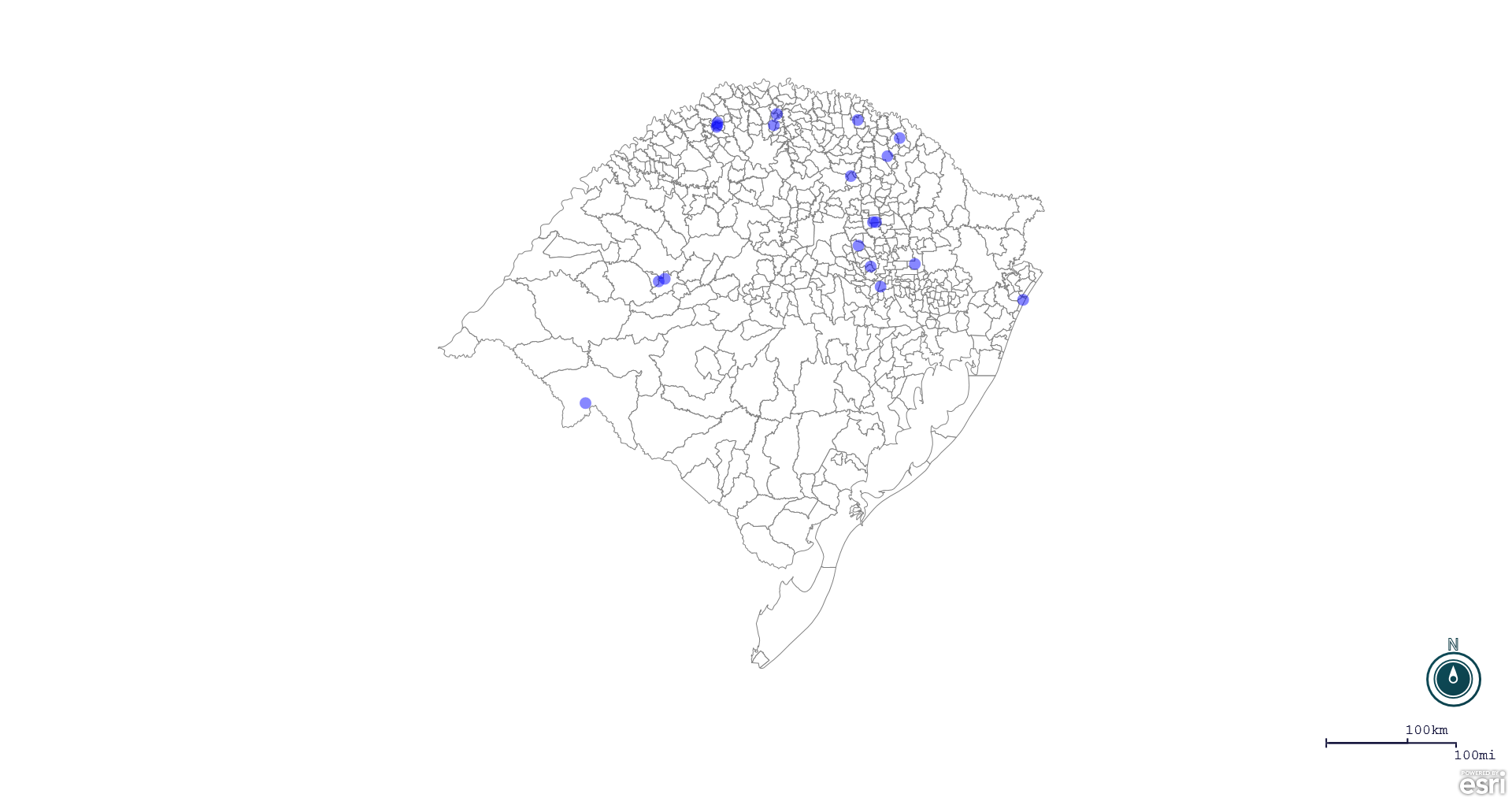 Seção de Epidemiologia e Estatística. Seção de Epidemiologia e Estatística-SEE. Seção de Epidemiologia e Estatística-SEE contatos: epidemiologia@agricultura.rs.gov.br; fone: (51) 3288-6398 ou (51) 3288-6385. Line Município Unidade regional Código IBGE N° do FORM IN Principal espécie afetada Diagnóstico presuntivo Data da investigação Diagnóstico conclusivo 14. Foi criado cadastro no SIVCONT? Solicitada Retificação? Nome do Veterinário 1 Pinhal Palmeira das Missões 4314456 0020 Bovinos Tuberculose 25/06/2019 Tuberculose Não Sim FELIPE KLEIN 2 Capitão Estrela 4304697 0050 Suínos Aujeszky 19/06/2019 Pendente - Aguardando Encerramento Não Sim RÉGIS DAMIÃO SCARAMUSSA 3 Jaboticaba Palmeira das Missões 4310850 0004 Bovinos Síndrome nervosa 30/05/2019 Negativo para Raiva Sim Sim ROBER ZARDO 4 Sede Nova Ijuí 4320230 0010 Suínos Refugagem 04/07/2019 Refugagem Sim Sim BIBIANA HARTMANN MONTE BLANCO 5 Sede Nova Ijuí 4320230 0009 Suínos Refugagem 04/07/2019 Refugagem Sim Sim BIBIANA HARTMANN MONTE BLANCO 6 Gaurama Erechim 4308706 0023 Galinhas M. synoviae 04/07/2019 M. synoviae Não Não JULIANA ACHIETA SPANHOLI 7 Jaguari Santa Maria 4311106 0315 Bovinos Intoxicação 05/07/2019 Intoxicação Não Não JOSÉ VITOR MARCON PIAZER 8 Sananduva Lagoa Vermelha 4316600 0031 Galinhas Refugagem 08/07/2019 Refugagem Sim Não MARCELLO SEBE FERREIRA 9 Serafina Corrêa Estrela 4320404 0051 Galinhas Colibacilose 05/07/2019 Colibacilose Sim Não KLEITON ADOLFO PAN 10 Serafina Corrêa Estrela 4320404 0052 Galinhas Colibacilose 05/07/2019 Colibacilose Sim Não KLEITON ADOLFO PAN 11 Teutônia Estrela 4321451 0035 Galinhas Estresse Térmico (frio) 08/07/2019 Estresse Térmico (frio) Sim Não KLEBER ROGÉRIO PALMA DE MELLO 12 Capão da Canoa Osório 4304630 0004 Equinos Anemia Infecciosa Equina 04/07/2019 Anemia Infecciosa Equina Não Sim PATRIQUE DE LIMA PEREIRA 13 Água Santa Passo Fundo 4300059 80 Galinhas Colibacilose 10/07/2019 Colibacilose Sim Sim EDISON PELLIZZARO 14 Farroupilha Caxias do Sul 4307906 46 Galinhas Estresse Térmico (frio) 08/07/2019 Estresse Térmico (frio) Sim Sim VINICIUS NASCIMENTO MERLO 15 Jaguari Santa Maria 4311106 314 Bovinos Intoxicação 04/07/2019 Intoxicação Não Sim JOSÉ VITOR MARCON PIAZER 16 Putinga Soledade 4315206 35 Suínos Erro de Manejo 08/07/2019 Erro de Manejo Sim Sim LUCAS OBERHERR 17 Santana do Livramento Uruguaiana 4317103 136 Bovinos Brucelose 12/07/2019 Brucelose Não Sim KAREN BEATRIZ DE OLIVEIRA AREVALO 18 Sede Nova Ijuí 4320230 8 Suínos Refugagem 04/07/2019 Refugagem Sim Sim BIBIANA HARTMANN MONTE BLANCO 19 São José do Ouro Lagoa Vermelha 4318606 4 Galinhas Refugagem 12/07/2019 Refugagem Sim Sim JONAS CORUJA CARDOSO 